ZAPOWIEDZIDo zawarcia sakramentu małżeństwa przygotowują się następujące osoby: Andrzej Marczuk kawaler z Janowa Podlaskiego i Paulina Sylwia Ksiniewicz panna z Janowa Podlaskiego – ZAPOWIEDŹ 2Uroczystość Najświętszej TrójcyEwangelia wg św. Mateusza 28,16-20.Jedenastu uczniów udało się do Galilei; na górę, tam gdzie Jezus im polecił.
A gdy Go ujrzeli, oddali Mu pokłon. Niektórzy jednak wątpili.
Wtedy Jezus podszedł do nich i przemówił tymi słowami: «Dana Mi jest wszelka władza w niebie i na ziemi.
Idźcie więc i nauczajcie wszystkie narody, udzielając im chrztu w imię Ojca i Syna, i Ducha Świętego.
Uczcie je zachowywać wszystko, co wam przykazałem. A oto Ja jestem z wami przez wszystkie dni, aż do skończenia świata».Uroczystość Najświętszej Trójcy1. Dzisiaj Uroczystość Trójcy Świętej - tytuł naszej Bazyliki. Msza św. odpustowa o godz.11.30. Kazania w tym dniu wygłosi misjonarz z Ukrainy – ojciec Marek Kowalski, były przeor z Leśnej, a po Mszach św. przed kościołem zbierze ofiary.2. We wtorek o godz.  8.00 nowenna  do  św. Antoniego.3. W środę w kościele o godz. 16.00 zbiórka ministrantów.4. W czwartek Uroczystość Bożego Ciała. Msze św. o godz. 8.00 i 10.00 z procesją do 4 ołtarzy ulicami Janowa Podlaskiego.5. Za tydzień po Mszy św. o godz. 9.30 spotkanie z rodzicami i dziećmi, które w przyszłym roku zamierzają przystąpić do I komunii św. Obecność obowiązkowa.6. Nabożeństwa czerwcowe będą odprawiane codziennie o godz. 17.45, natomiast w niedzielę po Mszy Świętej po sumie. 7. Wystawienie Najświętszego Sakramentu i adoracja z możliwością spowiedzi od godz. 17.00 z racji pierwszego piątku i soboty miesiąca. Za tydzień zmianka różańcowa po Mszy o godz. 11.30. Taca w tym dniu będzie przeznaczona na Mały Kościółek.8. Do chorych pojedziemy w pierwszy piątek miesiąca od godz. 9.009. Bóg zapłać za ofiary na odrestaurowanie kościoła św. Jana Chrzciciela: bezimienna z Cieleśnicy – 100 zł, Jadwiga Drygulska z ul. Piłsudskiego – 100 zł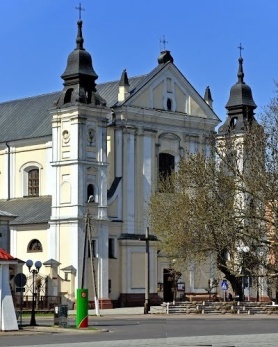 30 maja 2021 r.W CIENIU BazylikiPismo Parafii Trójcy św. w Janowie Podlaskim-do użytku wewnętrznego-PONIEDZIAŁEK – 31 majaPONIEDZIAŁEK – 31 maja7.00+Zdzisława i Annę Mogielnickich – of. Mieszkańcy Starego Pawłowa18.00+Mateusza i Zenobię, zm z rodz Sacharuków – of. wnuczkaWTOREK – 1 czerwcaWTOREK – 1 czerwca7.00 +Grzegorza Caruka, Janinę, Wacława, Czesława, Stefanię, Jadwigę, Leonarda – of. Anna Caruk8.00W intencji uczestników nowenny do św. Antoniego8.30W intencji dzieci szkoły i przedszkola18.00+Aleksandra w (r.), Zbigniewa, Annę, Stanisława, Kazimierę – of. Krystyna BielińskaŚRODA – 2 czerwcaŚRODA – 2 czerwca7.00 +Halinę Melaniuk18.001. W intencji uczestników nowenny do MBNP2. (poza par.) +Wiktora w 10 r., Stefana w 15 r., Antoniego i zm z rodz Dawidziuków – of. Rodzina3. (poza par.) +Franciszka Jańczuka w 30 dz – of. Syn Ryszard z rodzinąCZWARTEK – 3 czerwcaCZWARTEK – 3 czerwca8.00+Helenę i Stanisława Bujalskich, Wandę Matyjasiak, Krystynę i Eugeniusza Sztendlów – of. dzieci10.001. Pierwsza Rocznica Pierwszej Komunii Świętej – of. Rodzice2. +Mariana Brojka – of. Pracownicy Miki3. W intencji parafian4. (poza par.) +Emilię w (r.), i Szymona Waszczuków, Tadeusza Toczyńskiego, zm z rodz Waszczuków i PozaroszczykówPIĄTEK – 4 czerwcaPIĄTEK – 4 czerwca7.001. +Bronisławę w (r.), Marcina, Stanisława, zm z rodz Korolczuków, Helenę, Zygmunta Szewczuka, Katarzynę, Honoratę, Władysława, zm z rodz Kipów2. Dz – bł w 38 r. święceń kapłańskich ks. Stanisława18.001. +zmarłych rodziców z obu stron, Stefana w 30 r.2. (poza par.) +Marię i Tadeusza Matyjów – of. Halina AdamiukSOBOTA – 5 czerwcaSOBOTA – 5 czerwca7.00+Bolesława w 3 r., Reginę, zm z rodz Bożemójów i Kamińskich – of. Zdzisław Bożemój18.00Dz – bł w 35 r. ślubu Barbary i Marka – of. Dzieci i wnukiNIEDZIELA – 6 czerwcaNIEDZIELA – 6 czerwca8.00+Mariana, Mariannę, Jadwigę, zm z rodz Łyczewskich9.301. +Jana, Józefa, Eugeniusza, Stanisława, Leokadię, Michała, Zofię, zm z rodz Paluchów, Turów, Okseniuków2. +Jana w (r.), Kazimierę, Teklę, Anastazję, Marcina, Harasima, zm z rodz Plażuków, Stepiuków – of. Teresa Plażuk3. (poza par.) +Zenona Klimczuka – of. Sąsiedzi brata Romana11.301. W intencji parafian2. W intencji dyrekcji i pracowników firmy Mika z racji rozpoczęcia sezonu przerobu owoców i warzyw3. +Adama Plażuka w 30 dz4. +Stanisława, Stanisławę Bąk, Franciszka Matejuka, Antoninę Walczuk – of. Rodzina5. (poza par.) Dz – bł w 40 r. urodzin Katarzyny o zdrowie, Boże bł i potrzebne łaski – of. rodzice18.001. +Teresę Pisaruk w 11 r. – of. Rodzina2. (poza par.) +Helenę Pietruczuk, Władysławę Kraciuk z racji urodzin i ich rodziców – of. rodzina